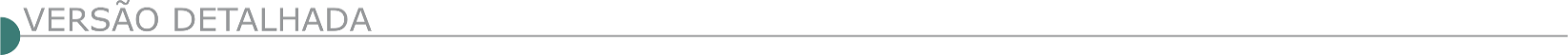 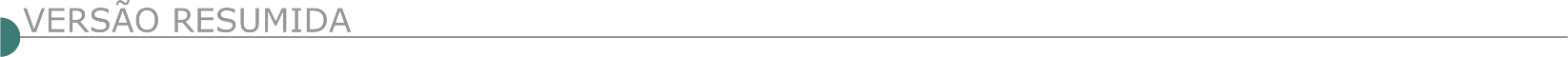 ESTADO DE MINAS GERAISCOPASA - COMPANHIA DE SANEAMENTO DO ESTADO DE MINAS GERAIS - LICITAÇÃO Nº CPLI.1120230031Objeto: execução, com fornecimento total de materiais, das obras e serviços de construção do Centro de Educação Ambiental (CEAM) Mocambo, em Patos de Minas / MG. Dia: 11/04/2023 às 16:00 horas - Local: Rua Carangola, 606 - Térreo - Bairro Santo Antônio - Belo Horizonte/MG. Mais informações e o caderno de licitação poderão ser obtidos, gratuitamente, através de download no endereço: www.copasa.com.br (link: licitações e contratos/licitações, pesquisar pelo número da licitação), a partir do dia 16/03/2023.CONSÓRCIO INTERMUNICIPAL DE DESENVOLVIMENTO RURAL SUSTENTÁVEL - PREGÃO PRESENCIAL Nº 3/2023 Objeto: Manutenção, reforma, ampliação, restauração de edificações, praças, e rodoviárias, manutenção asfáltica, recapeamento, restauração e melhorias de vias, logradouros e estradas vicinais em atendimento aos municípios consorciados. A sessão pública será realizada no dia 29 de março de 2023 às 08:30 horas, na sala de licitações, situada na Praça Monsenhor Castro, 99, Centro, Candeias/MG. O edital poderá ser obtido no setor de licitações ou site www.cidrus.mg.gov.br, telefone (35) 3833-2062.CODEVASF  - 1ª SUPERINTENDÊNCIA REGIONAL - PREGÃO ELETRÔNICO Nº 4/2023Objeto: Execução dos serviços de dimensionamento, locação e construção de terraços e bacias de captação de enxurrada, barraginhas, incluso o transporte de máquinas até o local dos serviços e a administração, destinados às ações de revitalização hidroambiental em áreas da bacia hidrográfica do rio São Francisco (UPGRH - SF1, SF2, SF3 e SF4), na área atuação da 1ª SR da Codevasf, no estado de Minas Gerais. Edital: 16/03/2023 das 08:00 às 12:00  horas e das 14:00 às 17:30 horas. Endereço: Av. Geraldo Athayde, N.º 483, Alto São João - Montes Claros/MG ou https://www.gov.br/compras/edital/195005-5-00004-2023. Entrega das Propostas: a partir de 16/03/2023 às 08:00 horas no site www.gov.br/compras. Abertura das Propostas: 29/03/2023 às 10:00 horas no site www.gov.br/compras. Informações Gerais: Poderão participar da licitação empresas do ramo, pertinente e compatível com o objeto desta licitação, nacionais ou estrangeiras, que atendam às exigências do Edital e seus Anexos que encontram-se à disposição dos interessados, para consulta e retirada, no portal www.gov.br/compras e no site www.codevasf.gov.br. As licitantes vencedoras deverão comprovar que possuem, capital social mínimo de 10% do valor do orçamento de referência da Codevasf, por grupo.PREFEITURA MUNICIPAL DE ARCOS -TOMADA DE PREÇOS Nº 006/2023Objeto: Contratação de serviços de pavimentação para a Rua Belo Horizonte, Bairro Santo Antônio, do Município de Arcos-MG. Abertura da sessão: Dia 31 de março de 2023 as 13:30 horas. Local: Departamento de Licitações e Contratos, situado à Rua Getúlio Vargas, nº 228 – centro – Arcos/MG. Consultas ao edital: Na internet, no site www.arcos.mg.gov.br ou no Departamento de Licitações e Contratos supracitado. Esclarecimentos: e-mail: arcoslicita@arcos.mg.gov.br, telefone: (37) 3359-7905.PREFEITURA MUNICIPAL DE ARAPORÃ - CONCORRÊNCIA PÚBLICA Nº 1/2023Objeto: Execução de recapeamento asfáltico e demais projetos complementares a serem realizados nos Bairros Madri e Jardim das Palmeiras no Município de Araporã/MG, que fará realizar, no dia 19 de abril de 2023 às 13:00 horas. Informações e edital gratuito encontram-se a disposição dos interessados pelo site www.arapora.mg.gov.br, e-mail: licitacao@arapora.mg.gov.br, ou telefone (34) 3284-9516.PREFEITURA MUNICIPAL DE BORDA DA MATA - CONCORRÊNCIA Nº 009/2023Objeto: Execução pavimentação em bloquetes intertravados em estrada rural no Bairro Sertãozinho, com fornecimento de mão de obra, materiais, equipamentos necessários e conforme memorial de cálculo, planilha orçamentária, cronograma físico financeiro e projeto. Abertura da sessão: 19/04/2023 às 13:30 horas. O edital está disponibilizado no site www.bordadamata.mg.gov.br. Informações (35) 3445-4900.PREFEITURA MUNICIPAL DE BOTUMIRIM - TOMADA DE PREÇOS Nº 4/2023Objeto: Execução de pavimentação com blocos sextavados de concreto na avenida principal na comunidade rural de Paraterra, município de Botumirim/MG. Entrega dos envelopes e julgamento às 08:00 horas do dia 28 de março de 2023. Cópia do Edital e seus anexos poderão ser solicitadas pelo telefone: (38) 3255-1133, e-mail: licitacao@botumirim.mg.gov.br, na página: http://botumirim.mg.gov.br/Botumirim/MG.TOMADA DE PREÇOS Nº 5/2023Objeto: Execução de pavimentação em bloco sextavado de concreto nas ruas Alex Lino de Oliveira e Manoel Medeiros no distrito de Santa Cruz, município de Botumirim/MG. Entrega dos envelopes e julgamento às 13:00 horas do dia 28 de março de 2023. Cópia do edital e seus anexos poderão ser solicitadas pelo telefone: (38) 3255-1133 e e-mail: licitacao@botumirim.mg.gov.br, na página: http://botumirim.mg.gov.br.PREFEITURA MUNICIPAL DE CAPITÓLIO - PREGÃO ELETRÔNICO N º 12/2023Objeto: aquisição de concreto betuminoso usinado a quente e pintura de ligação RR1-C para manutenção das vias do município pela Secretaria de Infraestrutura. A entrega da Proposta Comercial será até às 13:00 horas do dia 29/03/2023, sendo a abertura da sessão às 13:10 horas do dia 29/03/2023 pela plataforma www.bbmnetlicitacoes.com.br/. Informações através do telefone (37) 33730300 ou www.capitolio.mg.gov.br ou www.bbmnetlicitacoes.com.br/.PREFEITURA MUNICIPAL DE CAREAÇU - TOMADA DE PREÇOS Nº 01/2023Objeto: Execução da décima etapa da construção da nova sede da Câmara Municipal de Careaçu-MG. Data de abertura dos envelopes “Documentação”: 31/03/2023 às 09:15 horas. Local: Prédio da Câmara, Rua José Joaquim Gouveia, nº 67, Centro. O Edital encontrar-se-á à disposição dos interessados, para consulta ou retirada, no setor de licitações da Câmara, das 09:00 horas às 12:00 horas e das 13:00 horas às 16:00 horas, e no endereço eletrônico www.careacu.mg.leg.br.PREFEITURA MUNICIPAL DE CEDRO DO ABAETÉ - PREGÃO PRESENCIAL Nº 10/2023Objeto: Aquisição de massa asfáltica CBUQ e emulsão asfáltica RR-1C para manutenção corretiva de pavimentação, operação tapa-buraco, no município de Cedro do Abaeté-MG. Fornecimento conforme necessidade e conveniência da administração. Data da sessão: 30/03/2023, às 09:00 horas. Consulta edital: www.cedrodoabaete.mg.gov.br, e-mail: licitacoes@cedrodobaete.mg.gov.br.PREFEITURA MUNICIPAL DE CONCEIÇÃO DO MATO DENTRO - ERRATA – CONCORRÊNCIA Nº 001/2023Objeto: Prestação dos serviços de recapeamento asfáltico, pavimentação asfáltica, recomposição de pavimento, Operação Tapa Buraco, e manutenção de vias. ONDE SE LÊ: 2.5. Composição CPU-001 concreto betuminoso usinado a quente para pavimentação asfáltica, padrão DNIT, faixa C, com CAP 50/70 - aquisição posto usina MÊS, LEIA-SE: 2.5. Composição CPU001 concreto betuminoso usinado a quente para pavimentação asfáltica, padrão DNIT. Maiores informações pelo telefone (31) 3868-2398. Edital disponível no site oficial do Município, www.cmd.mg.gov.br.PREFEITURA MUNICIPAL DE CONCEIÇÃO DO RIO VERDE - TOMADA DE PREÇOS Nº 00007/2023Objeto: Reforma de adequação do Portal de Entrada do Município, pavimentação das ruas que interagem com o portal e da Construção do ponto de ônibus perto do portal de entrada do Município. Os envelopes de documentação e propostas, até dia 31/03/2023 às 09:00 hora. Edital Completo da Licitação ver na íntegra no site: http://transparenciamg.com.br/conceicaodorioverde/cont_pag8.asp?pag=70.TOMADA DE PREÇOS Nº 00008/2023Objeto: Construção de 54 gavetas para sepultamento no Cemitério Municipal, no Município. Os envelopes de documentação e propostas, até dia 31/03/2023 às 14:00 horas. Edital Completo da Licitação ver na íntegra no site: http://transparenciamg.com.br/conceicaodorioverde/cont_pag8.asp?pag=70.TOMADA DE PREÇOS Nº 00009/2023Objeto: Construção dos almoxarifados da Farmácia Básica e reforma do Prédio da Farmácia Básica no Município. Os envelopes de documentação e propostas, até dia 04/04/2023 às 09:00 horas. Edital Completo da Licitação ver na íntegra no site: http://transparenciamg.com.br/conceicaodorioverde/cont_pag8.PREFEITURA MUNICIPAL DE CONTAGEM - CONVITE Nº 001/2023Objeto: Reforma da infraestrutura de acesso ao Centro De Comercialização de Produtos Associados Ao Turismo, Mercado Central, localizado no Bairro Inconfidentes, Contagem/MG, com entrega dos envelopes de documentação e propostas até às 13:30 horas do dia 27 de março de 2023 e com a abertura marcada para às 14:00 horas, do dia 27 de março de 2023. Os interessados poderão ler e obter o texto integral deste Edital e seus Anexos que estarão disponíveis a partir do dia 17 de março 2023, pelo site www.contagem.mg.gov.br/licitações, ou na sala da Comissão Permanente de Licitações da Secretaria Municipal de Obras e Serviços Urbanos (SEMOBS), situada à rua Madre Margherita Fontanaresa, 432, 3º andar Bairro Eldorado - Contagem/MG, telefone: (31) 3391-9352, de segunda à sexta-feira, no horário de 08h00min às 12h00min e de 13h00min às 17h00min, mediante apresentação de um Pen Drive à Comissão Permanente de Licitações no endereço acima e, ainda, obrigatoriamente, informar, por meio de carta, os seguintes dados: razão social ou denominação completa da empresa, CNPJ/MF, endereço completo, telefone e nome da pessoa para contato.PREFEITURA MUNICIPAL DE CONGONHAS - CONCORRÊNCIA Nº PMC/002/2023Objeto: Construção do prédio da Secretaria Municipal de Fazenda – Praça Pres. Juscelino Kubitscheck, 150, Município de Congonhas-MG, inclusive com fornecimento de material e mão de obra. Entrega dos envelopes: Dia: 02/05/2023 até as 09:00 horas. Endereço: Avenida Júlia Kubitschek, nº 230 - 1° Piso, Centro, em Congonhas - MG. Maiores informações pelo telefone: (031) 3731-1300 ramais: 1197, 1119 e 1183, ou pelo site www.congonhas.mg.gov.brCONCORRÊNCIA Nº PMC/021/2022Objeto: Construção da cobertura da Quadra da Praia. Entrega dos envelopes: Dia: 04/05/2023 até as 09:00 horas. Endereço: Avenida Júlia Kubitschek, nº 230 - 1° Piso, Centro, em Congonhas - MG. Maiores informações pelo telefone: (31) 3731-1300 ramais: 1197, 1119 e 1183, ou pelo site www.congonhas.mg.gov.br. PREFEITURA MUNICIPAL DE CRISTÁLIA - PREGÃO PRESENCIAL Nº 015/2023Objeto: Contratação para prestação de serviços de pequenos reparos no âmbito do Município de Cristália - MG, incluindo mão de obra e materiais, teor na íntegra em https://www.diariomunicipal.com.br/amm-mg/.PREFEITURA MUNICIPAL DE FORMIGA - TOMADA DE PREÇOS N. º 001/2023Objeto: Executar obra de construção do Centro de Treinamento do Banco Municipal de Alimentos. O protocolo dos envelopes será dia 04/04/2023 até às 08:00 horas. A abertura da sessão será às 08:10 horas, no dia 04/04/2023. Local: R. Barão de Piumhi 92-A, Diretoria de Compras Públicas, Formiga – MG. Maiores informações pelo telefone (37) 3329-1843 / 3329-1844, e-mail: licitacaoformigamg@gmail.com e site: www.formiga.mg.gov.br.PREFEITURA MUNICIPAL DE FRANCISCO BADARÓ - TOMADA DE PREÇOS Nº 004/2023Objeto: Execução dos serviços de reforma e ampliação do Estádio Municipal Esplanada, localizado na Avenida Esplanada na sede do Município de Francisco Badaró/MG. Data de Abertura: 03/04/2023 às 09:00 horas. Maiores Informações whatsapp (33) 3738-1123. E-mail: setor. licitacao@franciscobadaro.mg.gov.br.PREFEITURA MUNICIPAL DE GOVERNADOR VALADARES - TOMADA DE PREÇO Nº 016/2022Objeto: Executar a obra de finalização da ponte de concreto armado sobre o Córrego Moreira no Assentamento Oziel, no Município de Governador Valadares/MG. Os interessados poderão obter o edital através do site www.valadares.mg.gov.br. Informações: Rua Marechal Floriano n. 905, Centro, 3º andar, na sala da Comissão Permanente de Licitação, ou pelo e-mail cpl@valadares.mg.gov.br. Data limite para a entrega dos envelopes: 04 de abril de 2023 às 14:00 horas.PREFEITURA MUNICIPAL DE ITACARAMBI - TOMADA DE PREÇOS Nº 01/2023Objeto: Execução de obras de reforma e ampliação de escola municipal Dona Amélia Pacheco. Sessão: 31/03/2023, às 08:30min. Informações e Esclarecimentos: (38) 3613-2171. Edital disponível para fornecimento via e-mail: licitação2@itacarambi.mg.gov.br, pelo site www.itacarambi.mg.gov.br, ou diretamente no Setor de Licitações e Contratos.PREFEITURA MUNICIPAL DE ITAJUBÁ - TOMADA DE PREÇOS Nº 003/2023Objeto: Construção da Unidade de Estratégia de Saúde da Família do Bairro Piedade, em atendimento à Secretaria Municipal de Saúde – SEMSA. A abertura das propostas será realizada no Município de Itajubá com sede na Avenida Dr. Jerson Dias, nº 500 – Bairro Estiva no dia 04/04/2023 às 13:00 horas. Edital na integra - www.itajuba.mg.gov.br, e-mail licitaitajuba@gmail.com e telefone (35) 99898-6949.TOMADA DE PREÇOS Nº 004/2023Objeto: Construção da Unidade de Estratégia de Saúde da Família do Bairro Açude, em atendimento à Secretaria Municipal de Saúde - SEMSA. A abertura das propostas será realizada no Município de Itajubá com sede na Avenida Dr. Jerson Dias, nº 500 – Bairro Estiva no dia 03/04/2023 às 13:00 horas. Edital na integra www.itajuba.mg.gov.br, e-mail licitaitajuba@gmail.com e  telefone (35) 99898-6949. PREFEITURA MUNICIPAL DE ITAMBACURI - TOMADA DE PREÇOS Nº 003/2023Objeto: Execução dos serviços de calçamento de vias públicas no município de itambacuri-mg, realizará no dia 11/04/2023, às 08:30 horas. Edital e informações encontram-se à disposição no setor de licitações à Praça dos Fundadores, 325, Centro, telefone (33) 3511-1826, nos dias úteis, no horário de 08:00 às 12:00 horas ou no site: www.itambacuri.mg.gov.br.PREFEITURA MUNICIPAL DE ITUIUTABA - CONCORRÊNCIA PÚBLICA Nº 001/2023Objeto: Reforma da Escola Hugo de Oliveira Carvalho. Data: 20/04/2023. Horário: 08h30min. Maiores informações pelo site https://www.ituiutaba.mg.gov.br/?pag=T0RZPU9EYz1PR009T1RrPU9EWT1PVEE9T1dFPQ==&view=LIST-LICIT&modalidade=&sit=&tipo_licita=&ano=2023&notid=&notIn=&tc=&tcNot=&sit=.PREFEITURA MUNICIPAL DE MADRE DE DEUS DE MINAS - PREGÃO PRESENCIAL N° 06/2023Objeto: Locação de máquinas pesadas, caminhão pipa, retroescavadeira, caminhão basculante 6m³ e caminhão basculante 14m³, por hora trabalhada produtiva e improdutiva, incluindo operadores para as máquinas e motoristas para os caminhões. Abertura da Sessão Pública: 30/03/2023, às 09:00 horas. Informações telefone: (32) 3338-1482. PREFEITURA MUNICIPAL DE MÁRIO CAMPOS - TOMADA DE PREÇOS Nº 04/2023Objeto: Execução de pavimentação poliédrica em vias rurais do Município, incluindo mão de obra, fornecimento de materiais e equipamentos necessários. Sessão 31/03/2023 às 09:00 horas. Edital no site: www.mariocampos.mg.gov.br.PREFEITURA MUNICIPAL DE MUTUM - TOMADA DE PREÇOS Nº 007/2023Objeto:  Execução de reforma do PSF Morada da Chácara, no Município de Mutum, MG. Entrega dos envelopes contendo a documentação e proposta até às 09:00 horas da data de 31 de março de 2023. Início da sessão pública às 09:00 da data de 31 de março de 2023. Informações pelo e-mail: licitacao@mutum.mg.gov.br ou telefone: (33) 3312-1503. O edital e seus respectivos anexos encontram-se disponíveis gratuitamente no site do município https://mutum.mg.gov.br. Informações e esclarecimentos protocoladas via e-mail licitacao@mutum.mg.gov.br.PREFEITURA MUNICIPAL DE NANUQUE - TOMADA DE PREÇOS 002/2023Objeto: Construção de quadra de areia, alambrado, na praça Francelino Francisco, neste município de Nanuque/MG, que às 09:00 horas do dia 04 de abril de 2023. O Edital poderá ser consultado no endereço www.nanuque.mg.gov.br.PREFEITURA MUNICIPAL DE PASSA VINTE - REPUBLICAÇÃO - TOMADA DE PREÇO 01/2023Objeto: Recuperação de pavimentação em bloquete, trecho da rua Maria Helena de Novais. A sessão será aberta no dia 31 de março de 2023 as 09:00 horas na sede da Prefeitura, sito a Praça Major Francisco Candido Alves, nº 150, Centro. Mais informações no (32) 3295-1131 ou o e-mail licitacaopassavinte@gmail.com ou no site www.passavinte.mg.gov.br.PREFEITURA MUNICIPAL DE PEQUI - PREGÃO PRESENCIAL Nº 009/2023Objeto: Execução de estabilização e contenção de encostas, taludes, que venha a prever drenagem na crista e na base. Abertura: 29/03/2023 às 09:00 horas. Informações pelo e-mail: licitacoespequi@gmail.com. PREGÃO PRESENCIAL Nº 010/2023Objeto: Manutenção, preventiva e corretiva, construção ou adaptação das instalações físicas internas e externas dos prédios públicos, próprios e locados, vias e praças. Abertura: 29/03/2023 às 14:00 horas. Informações pelo e-mail: licitacoespequi@gmail.com.PREGÃO PRESENCIAL Nº 011/2023Objeto: Serviços de varrição manual e mecânica, capina, roçada manual e mecânica, catação e remoção de resíduos sólidos, retirada de entulhos de obras, coleta de resíduos sólidos domiciliares e limpeza de detritos mecânica, provenientes das ruas do Município de Pequi. Abertura: 30/03/2023 às 09:00 horas. Informações pelo e-mail: licitacoespequi@gmail.com.PREGÃO PRESENCIAL Nº 012/2023Objeto: Execução de pavimentação do tipo asfáltica, paralelepípedo, intertravado, drenagem pluvial para atender às necessidades do Município de Pequi. Abertura: 30/03/2023 às 14:00 horas. Informações pelo e-mail: licitacoespequi@gmail.com. PREFEITURA MUNICIPAL DE PERDÕES - TOMADA DE PREÇO Nº 02/2023Objeto:  Construção da Praça Soneto no Bairro Nossa Senhora de Lourdes, abertura em 31/03/2023 às 14:00 horas. Edital mais informações pelo telefone: (35) 3864-7298 e e-mail: licitacao@perdoes.mg.gov.br.PREFEITURA MUNICIPAL DE POÇOS DE CALDAS - TOMADA DE PREÇO Nº 002/2023Objeto: Construção de caixas desarenadoras na EEE 7 JD Kennedy (Lote 01 obra 4270/2022) e na EEE Maria Imaculada (Lote 02 obra 4286/2022) que fará realizar no dia 05 de abril de 2023 às 10:00 horas. Os interessados em adquirir o edital e anexos, poderão fazê-lo, em dias úteis, no horário das 07:30 às 16:30 horas através do e-mail cojul.dmaepc@gmail.com. Os interessados em realizar a visita técnica facultativa deverão agendar previamente pelo telefone (35) 3697-0600, Ramal 7043 ou através do e-mail pamela@dmaepc.mg.gov.br, devendo comparecer com 15 minutos de antecedência no CEOPE – Centro Operacional do DMAE, localizado na Rua Sebastião Tomas de Oliveira, nº 260, Bairro Santa Rosália, Poços de Caldas/MG. O edital estará disponível no site www.dmaepc.mg.gov.br. Maiores informações poderão ser obtidas no Setor de Compras e Licitações localizado na Rua São Paulo, 675 , Centro, Poços de Caldas – MG ou pelo telefone: (35) 3697-0600, Ramais: 7028, 7128 ou 7024, das 07:30 às 16:30 horas.PREFEITURA MUNICIPAL DE RIO PARDO DE MINAS - PREGÃO PRESENCIAL Nº 018/2023 Objeto: Manutenção predial das diversas unidades escolares urbanas e rurais pertencentes à ede Municipal de nsino deste município, com entrega dos envelopes até as 08h00min:00 horas do dia 30/03/2023. Maiores informações pelo telefone (38) 3824-1356 - ou através do e-mail licitação@riopardo.mg.gov.br ou ainda na sede da refeitura Municipal de io ardo de Minas.PREFEITURA MUNICIPAL DE SÃO FRANCISCO DE SALES - PREGÃO PRESENCIAL Nº 14/2023Objeto:  Reforma do Ginásio Poliesportivo José Eterno da Silva. Data e horário da sessão: 28 de março de 2023, às 08:30 horas. Local da realização da sessão: Prefeitura Municipal de São Francisco de Sales - Divisão de Compra e Licitação, Avenida Brasil n.º 3641, Bairro Novo Horizonte, São Francisco de Sales - MG. Local para informação e obtenção do edital na íntegra e seus anexos: Prefeitura Municipal de São Francisco de Sales – Divisão de Compra e Licitação, Avenida Brasil n.º 3641, Bairro Novo Horizonte, São Francisco de Sales - MG, das 08:00 horas às 12:00 horas - Telefone/Fax: (34) 3413-8014 e e-mail: contratoelicitacao@terra.com.br.PREFEITURA MUNICIPAL DE SARZEDO - TOMADA DE PREÇOS 02/2023Objeto: Reforma e construção da quadra coberta com vestiários na Escola Municipal Juscelino Dias Magalhães, Rua Iolanda Martins, 780 - Bairro Brasília, Sarzedo/MG”. Protocolo dos envelopes até às 09:00 horas do dia 05/04/2023 no Setor de Protocolo, na Rua Eloy Cândido de Melo, nº 477, Centro, Sarzedo/MG. Abertura: 05/04/2023 às 09:30 horas, local: Rua Eduardo Cozac, nº 357, Centro, Sarzedo/MG. MOTIVO: Recontagem de prazo para o Diário da União. Edital e anexos: www.sarzedo.mg.gov.br. BRASÍLIASUBSECRETARIA DE ASSUNTOS ADMINISTRATIVOS COORDENAÇÃO-GERAL DE MATERIAL E PATRIMÔNIO -  RDC ELETRÔNICO Nº 3/2023 Objeto: Conclusão execução de obras e instalação de equipamentos de infraestrutura, com fornecimento de material e mão de obra, para a implantação de solução de Radioterapia, no Hospital Regional de Presidente Prudente - HRPP, CNES 2319659, localizado em Presidente Prudente/SP. Edital: 16/03/2023 das 08:00 horas às 12:00 horas e das 13:00 horas às 17:59 horas. Endereço: Edifício Anexo a Sala 317 do Ministério da Saúde, Civico Administrativo - BRASÍLIA/DF ou https://www.gov.br/compras/edital/250110-99-00003-2023. Entrega das Propostas: a partir de 16/03/2023 às 08:00 horas no site www.gov.br/compras/pt-br/. Abertura das Propostas: 06/04/2023 às 09:00 horas no site www.gov.br/compras/pt-br/. Informações Gerais: Os anexos do Projeto Básico consta no item: https://drive.google.com/drive/folders/1dkCrxtn4DVNcLTqFfgxxeOhJwIIFXmRx?usp=share.ESTADO DE GOIÁS DIRETORIA GERAL DE ADMINISTRAÇÃO PENITENCIÁRIA - CONCORRÊNCIA Nº 1/2023ampliação de 150 novas vagas de carceragem na Unidade Prisional Estadual de Anápolis com a construção de novo módulo prisional na unidade, assim como com a execução de todas as ações de pré-operação, que fará realizar, em 20/04/2023, às 10:00 horas. O edital está disponível no endereço abaixo ou através dos sites www.policiapenal.go.gov.br e www.comprasnet.go.gov.br.ESTADO DA PARAÍBACOORDENADORIA ESTADUAL NA PARAÍBA - PREGÃO ELETRÔNICO Nº 3/2023 Objeto: Execução dos Serviços de Manutenção da Barragem Santa Luzia, localizada no município de Santa Luzia no estado da Paraíba. Edital: 16/03/2023 das 08:00 às 12:00 horas e das 13:00 às 17:00 horas. Endereço: Av.santa Catarina, 621 - Bairro Dos Estados, - João Pessoa/PB ou https://www.gov.br/compras/edital/193005-5-00003-2023. Entrega das Propostas: a partir de 16/03/2023 às 08:00 horas no site https://www.gov.br/compra. Abertura das Propostas: 28/03/2023 às 09:00 horas no site www.gov.br/compras.ESTADO DO PARANÁSANEPAR - COMPANHIA DE SANEAMENTO DO PARANÁ -  AVISO DE LICITAÇÃO ELETRÔNICA Nº 083/2023Objeto: Manutenção de redes e ramais de água e de esgoto sanitário, execução de ampliação de redes de água e esgoto (SAR), recomposição de pavimentos passeio e rua, melhorias operacionais de água e esgoto sanitário e desenvolvimento operacional de acordo com a filosofia e metodologia do Sistema Gerencial de Manutenção – SGM e do Manual de Obras de Saneamento – MOS, nas quantidades e parâmetros qualitativos definidos pela Sanepar, na área de abrangência da Gerência Regional de Cascavel - GRCA, com fornecimento de materiais, conforme detalhado nos anexos do edital. Recursos: Próprios. Limite de Acolhimento de Propostas: 06/04/2023 às 09:00 horas. Data da Abertura de Preços: 06/04/2023 às 10:00 horas, por meio de sistema eletrônico no site http://www.licitacoes-e.com.br. Informações complementares: Podem ser obtidas na Sanepar à Rua Engenheiros Rebouças, 1376 - Curitiba/PR, tefefone (41) 3330-3204, ou pelo site http://licitacao.sanepar.com.br/.- PATROCÍNIO INSTITUCIONAL-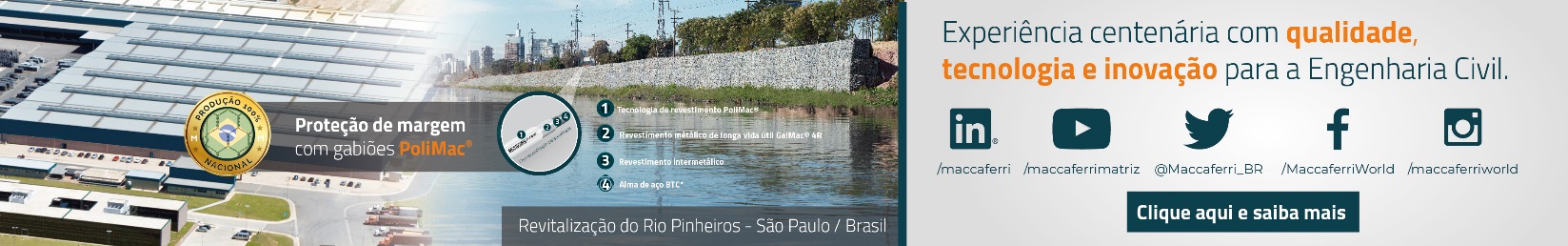 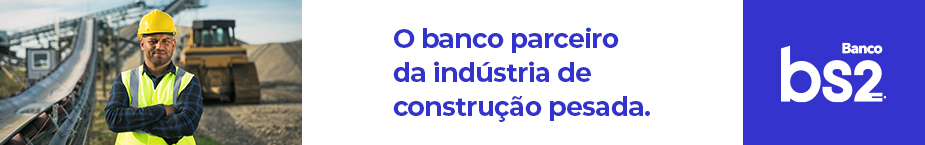 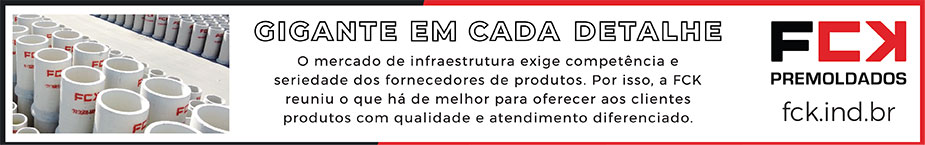 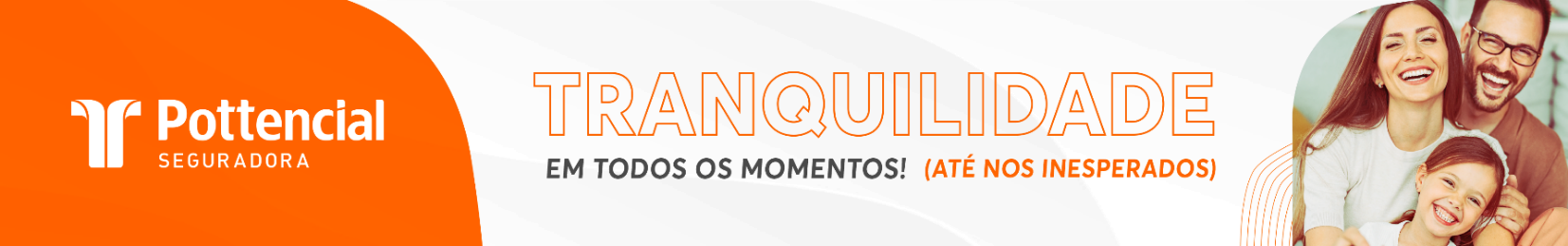 - PUBLICIDADE -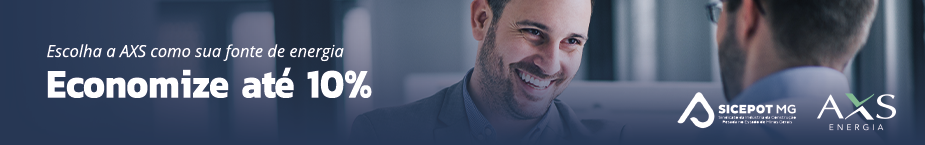 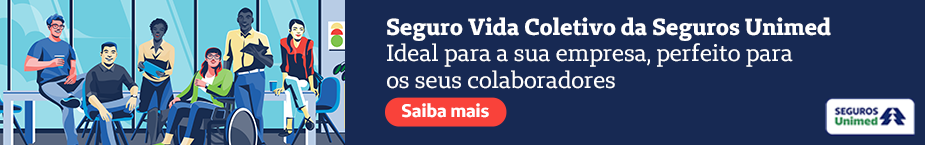 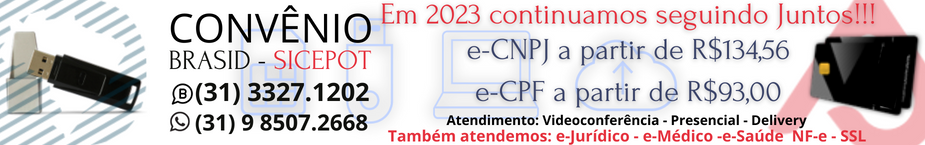 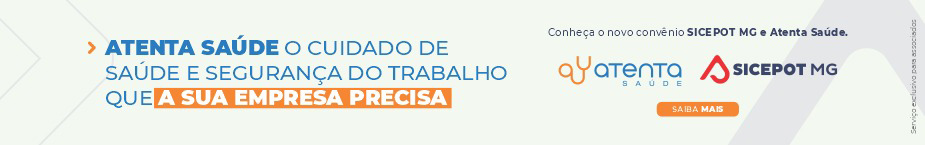 ÓRGÃO LICITANTE: COPASA-MGÓRGÃO LICITANTE: COPASA-MGEDITAL: Nº  CPLI. 1120230020Endereço: Rua Carangola, 606, térreo, bairro Santo Antônio, Belo Horizonte/MG.Informações: Telefone: (31) 3250-1618/1619. Fax: (31) 3250-1670/1317. E-mail: Endereço: Rua Carangola, 606, térreo, bairro Santo Antônio, Belo Horizonte/MG.Informações: Telefone: (31) 3250-1618/1619. Fax: (31) 3250-1670/1317. E-mail: Endereço: Rua Carangola, 606, térreo, bairro Santo Antônio, Belo Horizonte/MG.Informações: Telefone: (31) 3250-1618/1619. Fax: (31) 3250-1670/1317. E-mail: OBJETO: execução, com fornecimento total de materiais, das obras e serviços de construção de adensador, na unidade de tratamento de resíduos da ETA do Sistema Rio das Velhas, em Nova Lima / MG.OBJETO: execução, com fornecimento total de materiais, das obras e serviços de construção de adensador, na unidade de tratamento de resíduos da ETA do Sistema Rio das Velhas, em Nova Lima / MG.DATAS: Entrega : 11/04/2023 às 08:15Abertura: 11/04/2023 às 08:15Prazo de execução:  10 meses.VALORESVALORESVALORESValor Estimado da ObraCapital Social Igual ou SuperiorCapital Social Igual ou SuperiorR$ 1.857.978,95--CAPACIDADE TÉCNICA-PROFISSIONAL:  a) Construção civil e/ou reformaCAPACIDADE TÉCNICA-PROFISSIONAL:  a) Construção civil e/ou reformaCAPACIDADE TÉCNICA-PROFISSIONAL:  a) Construção civil e/ou reformaCAPACIDADE OPERACIONAL:  a) Construção civil e/ou reforma; b) Fornecimento e lançamento de concreto armado, com quantidade igual ou superior a 90 (noventa) m³; c) Base em bica corrida em quantidade igual ou superior a 100 (cem) m³; d) Armadura de aço para concreto armado com quantidade igual ou superior a 6.600 (seis mil e seiscentos) kg; e) Forma para estruturas de concreto com quantidade igual ou superior a 400(quatrocentos) m²;CAPACIDADE OPERACIONAL:  a) Construção civil e/ou reforma; b) Fornecimento e lançamento de concreto armado, com quantidade igual ou superior a 90 (noventa) m³; c) Base em bica corrida em quantidade igual ou superior a 100 (cem) m³; d) Armadura de aço para concreto armado com quantidade igual ou superior a 6.600 (seis mil e seiscentos) kg; e) Forma para estruturas de concreto com quantidade igual ou superior a 400(quatrocentos) m²;CAPACIDADE OPERACIONAL:  a) Construção civil e/ou reforma; b) Fornecimento e lançamento de concreto armado, com quantidade igual ou superior a 90 (noventa) m³; c) Base em bica corrida em quantidade igual ou superior a 100 (cem) m³; d) Armadura de aço para concreto armado com quantidade igual ou superior a 6.600 (seis mil e seiscentos) kg; e) Forma para estruturas de concreto com quantidade igual ou superior a 400(quatrocentos) m²;ÍNDICES ECONÔMICOS: conforme edital.ÍNDICES ECONÔMICOS: conforme edital.ÍNDICES ECONÔMICOS: conforme edital.OBSERVAÇÕES: Informações poderão ser solicitadas à CPLI - Comissão Permanente de Licitações de Obras e Serviços Técnicos - E-mail: cpli@copasa.com.br. 1.6 Respostas aos esclarecimentos solicitados até o quinto dia útil anterior à data prevista no item 1.1 acima serão divulgadas, exclusivamente, pela Internet, na página da COPASA MG – www.copasa.com.brOBSERVAÇÕES: Informações poderão ser solicitadas à CPLI - Comissão Permanente de Licitações de Obras e Serviços Técnicos - E-mail: cpli@copasa.com.br. 1.6 Respostas aos esclarecimentos solicitados até o quinto dia útil anterior à data prevista no item 1.1 acima serão divulgadas, exclusivamente, pela Internet, na página da COPASA MG – www.copasa.com.brOBSERVAÇÕES: Informações poderão ser solicitadas à CPLI - Comissão Permanente de Licitações de Obras e Serviços Técnicos - E-mail: cpli@copasa.com.br. 1.6 Respostas aos esclarecimentos solicitados até o quinto dia útil anterior à data prevista no item 1.1 acima serão divulgadas, exclusivamente, pela Internet, na página da COPASA MG – www.copasa.com.brÓRGÃO LICITANTE: COPASA-MGÓRGÃO LICITANTE: COPASA-MGEDITAL: Nº  CPLI. 1120230024Endereço: Rua Carangola, 606, térreo, bairro Santo Antônio, Belo Horizonte/MG.Informações: Telefone: (31) 3250-1618/1619. Fax: (31) 3250-1670/1317. E-mail: Endereço: Rua Carangola, 606, térreo, bairro Santo Antônio, Belo Horizonte/MG.Informações: Telefone: (31) 3250-1618/1619. Fax: (31) 3250-1670/1317. E-mail: Endereço: Rua Carangola, 606, térreo, bairro Santo Antônio, Belo Horizonte/MG.Informações: Telefone: (31) 3250-1618/1619. Fax: (31) 3250-1670/1317. E-mail: OBJETO: execução, com fornecimento parcial de materiais, das obras e serviços de melhorias da Estação Elevatória de esgoto Várzea da cidade Cordisburgo / MG.OBJETO: execução, com fornecimento parcial de materiais, das obras e serviços de melhorias da Estação Elevatória de esgoto Várzea da cidade Cordisburgo / MG.DATAS: Entrega : 11/04/2023 às 14:15Abertura: 11/04/2023 às 14:15Prazo de execução:  4 meses.VALORESVALORESVALORESValor Estimado da ObraCapital Social Igual ou SuperiorCapital Social Igual ou SuperiorR$ 165.564,05--CAPACIDADE TÉCNICA-PROFISSIONAL:  a) Construção e/ou reforma de Estação Elevatória de EsgotoCAPACIDADE TÉCNICA-PROFISSIONAL:  a) Construção e/ou reforma de Estação Elevatória de EsgotoCAPACIDADE TÉCNICA-PROFISSIONAL:  a) Construção e/ou reforma de Estação Elevatória de EsgotoCAPACIDADE OPERACIONAL:  -CAPACIDADE OPERACIONAL:  -CAPACIDADE OPERACIONAL:  -ÍNDICES ECONÔMICOS: conforme edital.ÍNDICES ECONÔMICOS: conforme edital.ÍNDICES ECONÔMICOS: conforme edital.OBSERVAÇÕES: Informações poderão ser solicitadas à CPLI - Comissão Permanente de Licitações de Obras e Serviços Técnicos - E-mail: cpli@copasa.com.br. 1.6 Respostas aos esclarecimentos solicitados até o quinto dia útil anterior à data prevista no item 1.1 acima serão divulgadas, exclusivamente, pela Internet, na página da COPASA MG – www.copasa.com.brOBSERVAÇÕES: Informações poderão ser solicitadas à CPLI - Comissão Permanente de Licitações de Obras e Serviços Técnicos - E-mail: cpli@copasa.com.br. 1.6 Respostas aos esclarecimentos solicitados até o quinto dia útil anterior à data prevista no item 1.1 acima serão divulgadas, exclusivamente, pela Internet, na página da COPASA MG – www.copasa.com.brOBSERVAÇÕES: Informações poderão ser solicitadas à CPLI - Comissão Permanente de Licitações de Obras e Serviços Técnicos - E-mail: cpli@copasa.com.br. 1.6 Respostas aos esclarecimentos solicitados até o quinto dia útil anterior à data prevista no item 1.1 acima serão divulgadas, exclusivamente, pela Internet, na página da COPASA MG – www.copasa.com.brÓRGÃO LICITANTE: COPASA-MGÓRGÃO LICITANTE: COPASA-MGEDITAL: Nº  CPLI. 1120230029Endereço: Rua Carangola, 606, térreo, bairro Santo Antônio, Belo Horizonte/MG.Informações: Telefone: (31) 3250-1618/1619. Fax: (31) 3250-1670/1317. E-mail: Endereço: Rua Carangola, 606, térreo, bairro Santo Antônio, Belo Horizonte/MG.Informações: Telefone: (31) 3250-1618/1619. Fax: (31) 3250-1670/1317. E-mail: Endereço: Rua Carangola, 606, térreo, bairro Santo Antônio, Belo Horizonte/MG.Informações: Telefone: (31) 3250-1618/1619. Fax: (31) 3250-1670/1317. E-mail: OBJETO: prestação de serviços especializados de engenharia para elaboração de estudos, análise/aprovação e projetos estruturais (concreto e metálica) e geotécnicos de sistemas de abastecimento de água, de sistemas de esgotamento sanitário e de disposição de resíduos sólidos, destinados às cidades atendidas pela COPASA MG em Minas Gerais.OBJETO: prestação de serviços especializados de engenharia para elaboração de estudos, análise/aprovação e projetos estruturais (concreto e metálica) e geotécnicos de sistemas de abastecimento de água, de sistemas de esgotamento sanitário e de disposição de resíduos sólidos, destinados às cidades atendidas pela COPASA MG em Minas Gerais.DATAS: Entrega : 11/04/2023 às 10:00Abertura: 11/04/2023 às 10:00Prazo de execução:  18 meses.VALORESVALORESVALORESValor Estimado da ObraCapital Social Igual ou SuperiorCapital Social Igual ou SuperiorR$ 2.169.987,41--CAPACIDADE TÉCNICA-PROFISSIONAL:  a. registro da proponente no conselho de classe; b. documentos dos profissionais que compõem a equipe técnica que irá trabalhar na execução dos serviços; c. atestados de Capacidade Técnico-Operacional da Licitante; e d. atestados de Capacidade Técnico-Profissional em nome dos profissionais da equipe técnica.CAPACIDADE TÉCNICA-PROFISSIONAL:  a. registro da proponente no conselho de classe; b. documentos dos profissionais que compõem a equipe técnica que irá trabalhar na execução dos serviços; c. atestados de Capacidade Técnico-Operacional da Licitante; e d. atestados de Capacidade Técnico-Profissional em nome dos profissionais da equipe técnica.CAPACIDADE TÉCNICA-PROFISSIONAL:  a. registro da proponente no conselho de classe; b. documentos dos profissionais que compõem a equipe técnica que irá trabalhar na execução dos serviços; c. atestados de Capacidade Técnico-Operacional da Licitante; e d. atestados de Capacidade Técnico-Profissional em nome dos profissionais da equipe técnica.CAPACIDADE OPERACIONAL:  a. 1 (um) atestado de comprovação de elaboração/coordenação de projeto estrutural para sistemas de abastecimento de água e/ou de esgotamento sanitário.CAPACIDADE OPERACIONAL:  a. 1 (um) atestado de comprovação de elaboração/coordenação de projeto estrutural para sistemas de abastecimento de água e/ou de esgotamento sanitário.CAPACIDADE OPERACIONAL:  a. 1 (um) atestado de comprovação de elaboração/coordenação de projeto estrutural para sistemas de abastecimento de água e/ou de esgotamento sanitário.ÍNDICES ECONÔMICOS: conforme edital.ÍNDICES ECONÔMICOS: conforme edital.ÍNDICES ECONÔMICOS: conforme edital.OBSERVAÇÕES: Informações poderão ser solicitadas à CPLI - Comissão Permanente de Licitações de Obras e Serviços Técnicos - E-mail: cpli@copasa.com.br. 1.6 Respostas aos esclarecimentos solicitados até o quinto dia útil anterior à data prevista no item 1.1 acima serão divulgadas, exclusivamente, pela Internet, na página da COPASA MG – www.copasa.com.brOBSERVAÇÕES: Informações poderão ser solicitadas à CPLI - Comissão Permanente de Licitações de Obras e Serviços Técnicos - E-mail: cpli@copasa.com.br. 1.6 Respostas aos esclarecimentos solicitados até o quinto dia útil anterior à data prevista no item 1.1 acima serão divulgadas, exclusivamente, pela Internet, na página da COPASA MG – www.copasa.com.brOBSERVAÇÕES: Informações poderão ser solicitadas à CPLI - Comissão Permanente de Licitações de Obras e Serviços Técnicos - E-mail: cpli@copasa.com.br. 1.6 Respostas aos esclarecimentos solicitados até o quinto dia útil anterior à data prevista no item 1.1 acima serão divulgadas, exclusivamente, pela Internet, na página da COPASA MG – www.copasa.com.brÓRGÃO LICITANTE: DER-MGEDITAL: CONCORRÊNCIA - Nº 010/2023Endereço: Av. dos Andradas, 1.120, sala 1009, Belo Horizonte/MG.Maiores Informações: Telefone: (31) 3235-1272 - Fax: (31) 3235-1004. E-mail: asl@der.mg.gov.br - site www.der.mg.gov.br Endereço: Av. dos Andradas, 1.120, sala 1009, Belo Horizonte/MG.Maiores Informações: Telefone: (31) 3235-1272 - Fax: (31) 3235-1004. E-mail: asl@der.mg.gov.br - site www.der.mg.gov.br OBJETO: Reforma da muralha, da passarela e das guaritas, e reforço estrutural da muralha do Complexo penitenciário nelson hungria, unidade integrante da secretaria de estado de justiça e segurança Púbica, localizada no município de contagem, estado de minas gerais. 1.2. Localização: avenida vp -1, bairro nova contagem, contagem/mg.OBJETO: Reforma da muralha, da passarela e das guaritas, e reforço estrutural da muralha do Complexo penitenciário nelson hungria, unidade integrante da secretaria de estado de justiça e segurança Púbica, localizada no município de contagem, estado de minas gerais. 1.2. Localização: avenida vp -1, bairro nova contagem, contagem/mg.DATAS:A entrega dos envelopes de proposta e documentação: até às 17:00 horas do dia 24/04/2023.Abertura: às 09:00 do dia 25/04/2023Visita: Agendada. Prazo de execução: 18 meses.VALORESVALORESVALORESValor Estimado da ObraCapital Social Igual ou SuperiorCapital Social Igual ou SuperiorR$ 14.801.742,11R$ -R$ -CAPACIDADE TÉCNICA: 7.1.16. DOCUMENTO H.16: ATESTADO(S) DE CAPACIDADE TÉCNICA DO RESPONSÁVEL TÉCNICO da empresa, fornecido por pessoa jurídica de direito público ou privado, devidamente certificado pelo Conselho Regional de Engenharia e Agronomia – CREA ou pelo Conselho de Arquitetura e Urbanismo de Minas Gerais - CAU, acompanhado da respectiva Certidão de Acervo Técnico – CAT, comprovando ter executado Obras em Concreto Armado, contemplando os seguintes serviços: a) CORTE, DOBRA E MONTAGEM DE AÇO CA -50/60 Quantidade: 32.575 kg Corresponde a 50% do aço previsto em planilha para reforço estrutural da muralha. b) FORNECIMENTO DE CONCRETO ESTRUTURAL, PREPARADO EM OBRA COM BETONEIRA, COM FCK 25 MPA, INCLUSIVE LANÇAMENTO, ADENSAMENTO E ACABAMENTO (FUNDAÇÃO). Quantidade: 837,56 m³ Corresponde a 50% do concreto previsto em planilha para reforço estrutural da muralha.CAPACIDADE TÉCNICA: 7.1.16. DOCUMENTO H.16: ATESTADO(S) DE CAPACIDADE TÉCNICA DO RESPONSÁVEL TÉCNICO da empresa, fornecido por pessoa jurídica de direito público ou privado, devidamente certificado pelo Conselho Regional de Engenharia e Agronomia – CREA ou pelo Conselho de Arquitetura e Urbanismo de Minas Gerais - CAU, acompanhado da respectiva Certidão de Acervo Técnico – CAT, comprovando ter executado Obras em Concreto Armado, contemplando os seguintes serviços: a) CORTE, DOBRA E MONTAGEM DE AÇO CA -50/60 Quantidade: 32.575 kg Corresponde a 50% do aço previsto em planilha para reforço estrutural da muralha. b) FORNECIMENTO DE CONCRETO ESTRUTURAL, PREPARADO EM OBRA COM BETONEIRA, COM FCK 25 MPA, INCLUSIVE LANÇAMENTO, ADENSAMENTO E ACABAMENTO (FUNDAÇÃO). Quantidade: 837,56 m³ Corresponde a 50% do concreto previsto em planilha para reforço estrutural da muralha.CAPACIDADE TÉCNICA: 7.1.16. DOCUMENTO H.16: ATESTADO(S) DE CAPACIDADE TÉCNICA DO RESPONSÁVEL TÉCNICO da empresa, fornecido por pessoa jurídica de direito público ou privado, devidamente certificado pelo Conselho Regional de Engenharia e Agronomia – CREA ou pelo Conselho de Arquitetura e Urbanismo de Minas Gerais - CAU, acompanhado da respectiva Certidão de Acervo Técnico – CAT, comprovando ter executado Obras em Concreto Armado, contemplando os seguintes serviços: a) CORTE, DOBRA E MONTAGEM DE AÇO CA -50/60 Quantidade: 32.575 kg Corresponde a 50% do aço previsto em planilha para reforço estrutural da muralha. b) FORNECIMENTO DE CONCRETO ESTRUTURAL, PREPARADO EM OBRA COM BETONEIRA, COM FCK 25 MPA, INCLUSIVE LANÇAMENTO, ADENSAMENTO E ACABAMENTO (FUNDAÇÃO). Quantidade: 837,56 m³ Corresponde a 50% do concreto previsto em planilha para reforço estrutural da muralha.CAPACIDADE OPERACIONAL: 7.1.17. DOCUMENTO H.17: COMPROVAÇÃO DE APTIDÃO DE DESEMPENHO TÉCNICO DA LICITANTE, por meio de atestado(s) ou certidão(ões), fornecidos por pessoa jurídica de direito público ou privado, comprovando ter executado Obras em Concreto Armado, contemplando os serviços a seguir descriminados, nas quantidades mínimas, referentes a parcela de maior relevância técnica ou econômica. a) CORTE, DOBRA E MONTAGEM DE AÇO CA -50/60 Quantidade: 32.575 kg Corresponde a 50% do aço previsto em planilha para reforço estrutural da muralha. b) FORNECIMENTO DE CONCRETO ESTRUTURAL, PREPARADO EM OBRA COM BETONEIRA, COM FCK 25 MPA, INCLUSIVE LANÇAMENTO, ADENSAMENTO E ACABAMENTO (FUNDAÇÃO) Quantidade: 837,56 m³ Corresponde a 50% do concreto previsto em planilha para reforço estrutural da muralha.CAPACIDADE OPERACIONAL: 7.1.17. DOCUMENTO H.17: COMPROVAÇÃO DE APTIDÃO DE DESEMPENHO TÉCNICO DA LICITANTE, por meio de atestado(s) ou certidão(ões), fornecidos por pessoa jurídica de direito público ou privado, comprovando ter executado Obras em Concreto Armado, contemplando os serviços a seguir descriminados, nas quantidades mínimas, referentes a parcela de maior relevância técnica ou econômica. a) CORTE, DOBRA E MONTAGEM DE AÇO CA -50/60 Quantidade: 32.575 kg Corresponde a 50% do aço previsto em planilha para reforço estrutural da muralha. b) FORNECIMENTO DE CONCRETO ESTRUTURAL, PREPARADO EM OBRA COM BETONEIRA, COM FCK 25 MPA, INCLUSIVE LANÇAMENTO, ADENSAMENTO E ACABAMENTO (FUNDAÇÃO) Quantidade: 837,56 m³ Corresponde a 50% do concreto previsto em planilha para reforço estrutural da muralha.CAPACIDADE OPERACIONAL: 7.1.17. DOCUMENTO H.17: COMPROVAÇÃO DE APTIDÃO DE DESEMPENHO TÉCNICO DA LICITANTE, por meio de atestado(s) ou certidão(ões), fornecidos por pessoa jurídica de direito público ou privado, comprovando ter executado Obras em Concreto Armado, contemplando os serviços a seguir descriminados, nas quantidades mínimas, referentes a parcela de maior relevância técnica ou econômica. a) CORTE, DOBRA E MONTAGEM DE AÇO CA -50/60 Quantidade: 32.575 kg Corresponde a 50% do aço previsto em planilha para reforço estrutural da muralha. b) FORNECIMENTO DE CONCRETO ESTRUTURAL, PREPARADO EM OBRA COM BETONEIRA, COM FCK 25 MPA, INCLUSIVE LANÇAMENTO, ADENSAMENTO E ACABAMENTO (FUNDAÇÃO) Quantidade: 837,56 m³ Corresponde a 50% do concreto previsto em planilha para reforço estrutural da muralha.ÍNDICES ECONÔMICOS: Conforme edital. ÍNDICES ECONÔMICOS: Conforme edital. ÍNDICES ECONÔMICOS: Conforme edital. OBSERVAÇÕES: edital e composições de custos unitários constantes do quadro de quantidades, que estarão disponíveis no endereço acima citado e no site www.der.mg.gov.br, a partir do dia 16/03/2023. A visita técnica ocorrerá nos dias 04/04/2023 de 14:00hs às 17:00hs e 05/04/2023 de 09:00hs às 12:00hs, mediante agendamento de acordo com o subitem 7.1.20.1 do edital. Informações complementares poderão ser obtidas pelo telefone 3235-1272 ou pelo site acima mencionado.OBSERVAÇÕES: edital e composições de custos unitários constantes do quadro de quantidades, que estarão disponíveis no endereço acima citado e no site www.der.mg.gov.br, a partir do dia 16/03/2023. A visita técnica ocorrerá nos dias 04/04/2023 de 14:00hs às 17:00hs e 05/04/2023 de 09:00hs às 12:00hs, mediante agendamento de acordo com o subitem 7.1.20.1 do edital. Informações complementares poderão ser obtidas pelo telefone 3235-1272 ou pelo site acima mencionado.OBSERVAÇÕES: edital e composições de custos unitários constantes do quadro de quantidades, que estarão disponíveis no endereço acima citado e no site www.der.mg.gov.br, a partir do dia 16/03/2023. A visita técnica ocorrerá nos dias 04/04/2023 de 14:00hs às 17:00hs e 05/04/2023 de 09:00hs às 12:00hs, mediante agendamento de acordo com o subitem 7.1.20.1 do edital. Informações complementares poderão ser obtidas pelo telefone 3235-1272 ou pelo site acima mencionado.